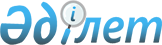 "2017-2019 жылдарға арналған Солтүстік Қазақстан облысы Есіл ауданының бюджеті туралы" Солтүстік Қазақстан облысы Есіл ауданы мәслихатының 2016 жылғы 21 желтоқсандағы № 9/49 шешіміне өзгертулер енгізу туралыСолтүстік Қазақстан облысы Есіл ауданы мәслихатының 2017 жылғы 5 сәуірдегі № 13/67 шешімі. Солтүстік Қазақстан облысының Әділет департаментінде 2017 жылғы 21 сәуірде № 4152 болып тіркелді      Қазақстан Республикасының 2008 жылғы 4 желтоқсандағы Бюжеттік кодексінің 106, 109 баптарына, "Қазақстан Республикасындағы жергілікті мемлекеттік басқару және өзін-өзі басқару туралы" Қазақстан Республикасының 2001 жылғы 23 қаңтардағы Заңының 6 бабы 1 тармағы 1) тармақшасына сәйкес Солтүстік Қазақстан облысы Есіл ауданының мәслихаты ШЕШТІ:

      1. "2017-2019 жылдарға арналған Солтүстік Қазақстан облысы Есіл ауданының бюджеті туралы" Солтүстік Қазақстан облысы Есіл ауданы мәслихатының 2016 жылғы 21 желтоқсандағы № 9/49 шешіміне (Нормативтік құқықтық актілерді мемлекеттік тіркеу тізілімінде № 4005 тіркелген, Қазақстан Республикасы нормативтік құқықтық актілерінің эталондық бақылау банкінде 2017 жылдың 19 қаңтарында жарияланған) келесі өзгертулер енгізілсін: 

       1 тармақ келесі редакцияда мазмұндалсын:

      "1. 2017-2019 жылдарға арналған Солтүстік Қазақстан облысы Есіл ауданының бюджеті 1, 2, 3 қосымшаларға сәйкес, соның ішінде 2017 жылға келесі көлемдерде бекітілсін:

      1) кірістер 3 790 788,5 мың теңге;

      сонымен қатар:

      салық түсімдері 468 496 мың теңге;

      салыққа жатпайтын түсімдер 6 919 мың теңге;

      негізгі капиталдан түскен түсімдер 21 863 мың теңге;

      трансферттер түсімінен 3 293 510,5 мың теңге;

      2) шығындар 3 845 042,1 мың теңге; 

      3) таза бюджеттік несиелеу 38 014 мың теңге;

      сонымен қатар:

      бюджеттік несиелер 57 859 мың теңге;

      бюджеттік несиелерді өтеу 19 845 мың теңге;

      4) қаржылық активтердегі операциялар бойынша сальдо 4 000 мың теңге;

      сонымен қатар:

      қаржылық активтерді сатып алу 4 000 мың теңге;

      мемлекеттің қаржылық активтерін сатып алудан түскен түсімдер 0 мың теңге;

      5) бюджеттік жетіспеушілік (профицит) - 96 267,6 мың теңге;

      6) бюджеттің жетіспеушілігін (профициттерді қолдану) қаржыландыру: 96 267,6 мың теңге;

      қарыздардың түсімі; 57 859 мың теңге;

      қарыздарды өтеу; 19 845 мың теңге;

      қалған бюджеттік қаражатты қолдану 58 253,6 мың теңге.";

       17 тармақ келесі редакцияда мазмұндалсын:

      "17. 2017 жылға арналған Есіл ауданының жергілікті атқарушы органының резерві 7478 мың теңге сомаға бекітілсін"; 

      аталған шешімнің 1, 4 қосымшалары осы шешімнің 1, 2 қосымшаларына сәйкес редакцияда мазмұндалсын. 

      2. Осы шешім 2017 жылдың 1 қаңтарынан бастап күшіне енеді. 

 2017 жылға арналған Есіл аудандық бюджет 2017 жылға арналған ауылдық округтер бойынша бюджеттік бағдарламалардың тізбесі
					© 2012. Қазақстан Республикасы Әділет министрлігінің «Қазақстан Республикасының Заңнама және құқықтық ақпарат институты» ШЖҚ РМК
				
      Солтүстік Қазақстан облысы 
Есіл ауданы мәслихаты 
сессиясының төрағасы

Р.Закирин

      Солтүстік Қазақстан облысы 
Есіл ауданы мәслихатының 
хатшысы

А.Бектасова
Солтүстік Қазақстан облысы Есіл ауданы мәслихатының 2017 жылғы 5 сәуірдегі № 13/67 шешіміне 1 қосымшаСолтүстік Қазақстан облысы Есіл ауданы мәслихатының 2016 жылғы 21 желтоқсандағы № 9/49 шешіміне 1 қосымшаСанаты

Сынып

Ішкі сынып

Атауы

2017 жыл сомасы (мың теңге)

Кірістер

3 790788,5

1

Салық түсімдері

468 496

1

Табыс салығы

32 000

2

Жеке табыс салығы

32 000

03

Әлеуметтік салық

185 000

1

Әлеуметтік салық

185 000

04

Меншiкке салынатын салықтар

81 953

1

Мүлiкке салынатын салықтар

38 000

3

Жер салығы

4 200

4

Көлiк құралдарына салынатын салық

36 753

5

Бірыңғай жер салығы

3 000

05

Тауарларға, жұмыстарға және қызметтерге салынатын iшкi салықтар

119 193

2

Акциздер

2 300

3

Табиғи және басқа да ресурстарды пайдаланғаны үшiн түсетiн түсiмдер

100 000

4

Кәсiпкерлiк және кәсiби қызметтi жүргiзгенi үшiн алынатын алымдар

16 893

08

Заңдық мәнді іс-әрекеттерді жасағаны және (немесе) оған уәкілеттігі бар мемлекеттік органдар немесе лауазымды адамдар құжаттар бергені үшін алынатын міндетті төлемдер

50 350

1

Мемлекеттік баж

50 350

2

Салықтық емес түсімдер

6 919

01

Мемлекеттік меншіктен түсетін кірістер

3 492

5

Мемлекеттік меншіктегі мүлікті жалдаудан түсетін кірістер

2 366

9

Мемлекет меншігінен түсетін басқа да кірістер

1 126

4

Мемлекеттік бюджеттен қаржыландырылатын, сондай-ақ Қазақстан Республикасы Ұлттық Банкінің бюджетінен (шығыстар сметасынан) ұсталатын және қаржыландырылатын мемлекеттік мекемелер салатын айыппұлдар, өсімпұлдар, санкциялар, өндіріп алулар

372

1

Мұнай секторы ұйымдарынан түсетін түсімдерді қоспағанда, мемлекеттік бюджеттен қаржыландырылатын, сондай-ақ Қазақстан Республикасы Ұлттық Банкінің бюджетінен (шығыстар сметасынан) ұсталатын және қаржыландырылатын мемлекеттік мекемелер салатын айыппұлдар, өсімпұлдар, санкциялар, өндіріп алулар

372

06

Басқа да салықтық емес түсiмдер

3 055

1

Басқа да салықтық емес түсiмдер

3 055

3

Негізгі капиталды сатудан түсетін түсімдер

21 863

1

Мемлекеттік мекемелерге бекітілген мемлекеттік мүлікті сату

355

1

Мемлекеттік мекемелерге бекітілген мемлекеттік мүлікті сату

355

03

Жердi және материалдық емес активтердi сату

21 508

1

Жерді сату

21 508

4

Трансферттер түсімі

3 293 510,5

02

Мемлекеттік басқарудың жоғары тұрған органдарынан трансферттер

3 293 510,5

2

Облыстық бюджеттен трансферттер

3 293 510,5

Функционалдық топ

Бюджеттік бағдарламалар әкімшілері

Бағдарлама

Атауы

2017 жыл сомасы (мың теңге)

II. Шығындар

3 845 042,1

1

Жалпы сипаттағы мемлекеттік қызметтер

349 190,1

112

Ауданның (облыстық маңызы бар қаланың) мәслихат аппараты 

16 376

001

Ауданның (облыстық маңызы бар қаланың) мәслихат аппараты қызметін қамтамасыз ету бойынша қызметтер

16 376

122

Аудан (облыстық маңызы бар қала) әкімінің аппараты 

101 068,1

001

Аудан (облыстық маңызы бар қала) әкімінің қызметін қамтамасыз ету жөніндегі қызметтер

93 498,1

003

Мемлекеттік органның күрделі шығыстары

7 570

123

Қаладағы аудан, аудандық маңызы бар қала, кент, ауыл, ауылдық округ әкімінің аппараты

184 162

001

Қаладағы аудан, аудандық маңызы бар қала, кент, ауыл, ауылдық округ әкімінің қызметін қамтамасыз ету жөніндегі қызметтер

177 162

022

Мемлекеттік органның күрделі шығыстары

3 700

032

Ведомстволық бағыныстағы мемлекеттік мекемелерінің және ұйымдарының күрделі шығыстары

3 300

458

Ауданның (облыстық маңызы бар қаланың) тұрғын үй-коммуналдық шаруашылығы, жолаушылар көлігі және автомобиль жолдары бөлімі

19 335

001

Жергілікті деңгейде тұрғын үй-коммуналдық шаруашылығы, жолаушылар көлігі және автомобиль жолдары саласындағы мемлекеттік саясатты іске асыру жөніндегі қызметтер

16 035

013

Мемлекеттік органның күрделі шығыстары

3 300

459

Ауданның (облыстық маңызы бар қаланың) экономика және қаржы бөлімі

28 249

001

Ауданның (облыстық маңызы бар қаланың) экономикалық саясаттың қалыптастыру мен дамыту, мемлекеттік жоспарлау, бюджеттік атқару және коммуналдық меншігін басқару саласындағы мемлекеттік саясатты іске асыру жөніндегі қызметтер 

26 649

003

Салық салу мақсатында мүлікті бағалауды жүргізу 

1 100

010

Жекешелендіру, коммуналдық меншікті басқару, жекешелендіруден кейінгі қызмет және осыған байланысты дауларды реттеу 

500

2

Қорғаныс

10129

122

Аудан (облыстық маңызы бар қала) әкімінің аппараты

10129

005

Жалпыға бірдей әскери міндеттің орындалуы шеңберіндегі іс-шаралар 

6 877

006

Аудан (облыстық маңызы бар қала) ауқымындағы төтенше жағдайлардың алдын алу және оларды жою

2 670

007

Аудандық (қалалық) ауқымдағы дала өрттерінің, сондай-ақ мемлекеттік өртке қарсы қызмет органдары құрылмаған елдi мекендерде өрттердің алдын алу және оларды сөндіру жөніндегі іс-шаралар

582

3

Қоғамдық тәртіп, қауіпсіздік, құқықтық, сот, қылмыстық-атқару қызметі

807

458

Ауданның (облыстық маңызы бар қаланың) тұрғын үй-коммуналдық шаруашылығы, жолаушылар көлігі және автомобиль жолдары бөлімі

807

021

Елдi мекендерде жол қозғалысы қауiпсiздiгін қамтамасыз ету

807

4

Білім 

2 489 094,5

123

Қаладағы аудан, аудандық маңызы бар қала, кент, ауыл, ауылдық округ әкімінің аппараты

2 763

005

Ауылдық жерлерде балаларды мектепке дейін тегін алып баруды және кері алып келуді ұйымдастыру

2 763

464

Ауданның (облыстық маңызы бар қаланың) білім бөлімі

2 454 570,5

009

Мектепке дейінгі тәрбие мен оқыту ұйымдарының қызметін қамтамасыз ету

63 936

040

Мектепке дейінгі білім беру ұйымдарында мемлекеттік білім беру тапсырысын іске асыруға

168 193

015

Жетім баланы (жетім балаларды) және ата-аналарының қамқорынсыз қалған баланы (балаларды) күтіп-ұстауға асыраушыларына ай сайынғы ақшалай қаражат төлемдері

6 807

022

Жетім баланы (жетім балаларды) және ата-анасының қамқорлығынсыз қалған баланы (балаларды) асырап алғаны үшін Қазақстан азаматтарына біржолғы ақша қаражатын төлеуге арналған төлемдер

584

029

Балалар мен жасөспірімдердің психологиялық денсаулықтарын зерттеу және тұрғындарға психологиялық-медициналық педагогикалық көмек көрсету

13 734

003

Жалпы білім беру

2 084 256,5

006

Балаларға қосымша білім беру 

37 138

001

Жергілікті деңгейде білім беру саласындағы мемлекеттік саясатты іске асыру жөніндегі қызметтер

14 700

012

Мемлекеттік органның күрделі шығыстары

66

067

Ведомстволық бағыныстағы мемлекеттік мекемелерінің және ұйымдарының күрделі шығыстары

33 339

004

Ауданның (облыстық маңызы бар қаланың) мемлекеттік білім беру мекемелерінде білім беру жүйесін ақпараттандыру

1 356

005

Ауданның (облыстық маңызы бар қаланың) мемлекеттік білім беру мекемелер үшін оқулықтар мен оқу-әдiстемелiк кешендерді сатып алу және жеткізу

30 461

465

Ауданның (облыстық маңызы бар қаланың) дене шынықтыру және спорт бөлімі 

31 761

017

Спорт бойынша балалар мен жасөспірімдерге қосымша білім

31 761

6

Әлеуметтік көмек және әлеуметтік қамтамасыз ету

222 018

451

Ауданның (облыстық маңызы бар қаланың) жұмыспен қамту және әлеуметтік бағдарламалар бөлімі

187 282

002

Жұмыспен қамту бағдарламасы

61 375

004

Ауылдық жерлерде тұратын денсаулық сақтау, білім беру, әлеуметтік қамтамасыз ету, мәдениет, спорт және ветеринар мамандарына отын сатып алуға Қазақстан Республикасының заңнамасына сәйкес әлеуметтік көмек көрсету

5 810

005

Мемлекеттік атаулы әлеуметтік көмек

3 505

007

Жергілікті өкілетті органдардың шешімі бойынша жеке санаттағы азаматтарға әлеуметтік көмек

13 409

014

Мұқтаж азаматтарға үйінде әлеуметтік көмек көрсету

57 241

016

18 жасқа дейінгі балаларға мемлекеттік жәрдемақы

3 033

017

Мүгедектерді оңалту жеке бағдарламасына сәйкес, мұқтаж мүгедектерді міндетті гигиеналық құралдармен және ымдау тілі мамандарының қызмет көрсетуін, жеке көмекшілермен қамтамасыз ету 

14 733

023

Жұмыспен қамту орталықтарының қызметін қамтамасыз ету

17 035

025

Өрлеу жобасы бойынша келісілген қаржылай көмекті енгізу

11 141

464

Ауданның (облыстық маңызы бар қаланың) білім бөлімі

4 294

008

Жергілікті өкілетті органдардың шешімі бойынша қоғам көлігінде (таксиден басқа) жол жүру жеңілдігі түрінде білім ұйымдарында күндізгі оқу түріндегі білім алушылар мен тәрбиеленушілерді әлеуметтік қолдау

2 085

030

Патронатты тәрбиеге берілген баланы (балаларды) күту

2 209

451

Ауданның ( облыстық маңызы бар қаланың) жұмыспен қамту және әлеуметтік бағдарламалар бөлімі 

30 008

001

Халық үшін әлеуметтік бағдарламалардың жұмыс бастылығын қамтамасыз ету облысында жергілікті деңгейде мемлекеттік саясатты жүзеге асыру қызметі

27 897

011

Жәрдемақыларды және басқа да әлеуметтік төлемдерді есептеу, төлеу мен жеткізу бойынша қызметтерге ақы төлеу

579

010

Үйден тәрбиеленіп оқытылатын мүгедек балаларды материалдық қамтамасыз ету

1 532

458

Ауданның (қаланың) тұрғын үй-коммуналдық шаруашылығы, жолаушылар көлігі және автомобиль жолдары бөлімі

434

050

2012-2018 жылдарда Қазақстан Республикасында мүгедектердің құқықтарын қамтамасыз ету және өмір сүру сапасын жақсарту жөніндегі іс-шаралар жоспарын іске асыру

434

7

Тұрғын үй-коммуналдық шаруашылық

255 730

123

Қаладағы аудан, аудандық маңызы бар қала, кент, ауыл, ауылдық округ әкімінің аппараты

3 205

010

Жерлеу орындарын ұстау және туыстары жоқ адамдарды жерлеу

205

011

Елді мекендерді абаттандыру мен көгалдандыру

3 000

458

Ауданның (қаланың) тұрғын үй-коммуналдық шаруашылығы, жолаушылар көлігі және автомобиль жолдары бөлімі

34 091

012

Сумен жабдықтау және су бұру жүйесінің жұмыс істеуі

2 100

015

Елдi мекендердегі көшелердi жарықтандыру

10 461

016

Елді мекендерді санитарлық қамтамасыз ету

14 386

018

Елді мекендерді көгалдандыру және көркейту

6 344

028

Коммуналдық шаруашылығын дамыту

800

472

Ауданның (облыстық маңызы бар қаланың) құрылыс, сәулет және қала құрылысы бөлімі

218 434

003

Мемлекеттік коммуналдық тұрғын үй қорының тұрғын үйін жобалау, салу және (немесе) сатып алу 

2 353

072

Жұмыспен қамту 2020 жол картасы шеңберінде қызметтік тұрғын үй салу және (немесе) сатып алу және инженерлік коммуникациялық инфрақұрылымдарды дамыту және (немесе) сатып алу

216 081

8

Мәдениет, спорт, туризм және ақпараттық кеңістік

146 301

123

Қаладағы аудан, аудандық маңызы бар қала, кент, ауыл, ауылдық округ әкімінің аппараты

21 640

006

Жергілікті деңгейде мәдени-демалыс жұмыстарын қолдау

21 640

465

Ауданның (облыстық маңызы бар қаланың) дене шынықтыру және спорт бөлімі

5 626

006

Ауданның (облыстық маңызы бар қаланың) деңгейінде спорттық жарыстар өткізу

801

007

Әртүрлi спорт түрлерi бойынша аудан (облыстық маңызы бар қала) құрама командаларының мүшелерiн дайындау және олардың облыстық спорт жарыстарына қатысуы

4 825

455

Ауданның (облыстық маңызы бар қаланың) мәдениет және тілдерді дамыту бөлімі

73 996

003

Мәдени-демалыс жұмыстарын қолдау

28 018

006

Аудандық (қалалық) кітапханаларының қызмет етуі

45 469

007

Мемлекеттік тілдің және Қазақстан халықтарының тілдерін дамыту

509

456

Ауданның (облыстық маңызы бар қаланың) ішкі саясат бөлімі

7 487

002

Газеттер мен журналдар арқылы мемлекеттік ақпараттық саясат жүргізу жөніндегі қызметтер

7 487

455

Ауданның (облыстық маңызы бар қаланың) мәдениет және тілдерді дамыту бөлімі

14 874

001

Мәдениет және тілдерді дамыту облысында жергілікті деңгейде мемлекеттік саясатты жүзеге асыру қызметі

8 374

032

Ведомстволық бағыныстағы мемлекеттік мекемелерінің және ұйымдарының күрделі шығыстары

6 500

456

Ауданның (облыстық маңызы бар қаланың) ішкі саясат бөлімі

14 991

001

Азаматтардың әлеуметтік оптимизмін қалыптастыру, ақпарат, мемлекеттікті нығайту облысында жергілікті деңгейде мемлекеттік саясатты жүзеге асыру қызметі

12 484

003

Жастар саясаты саласында іс-шараларды іске асыру

2 507

465

Ауданның (облыстық маңызы бар қаланың) дене шынықтыру және спорт бөлімі 

7 687

001

Жергілікті деңгейде дене шынықтыру және спорт саласындағы мемлекеттік саясатты іске асыру жөніндегі қызметтер

7 687

10

Ауыл, су, орман, балық шаруашылықтары, ерекше қорғалатын табиғи аумақтар, қоршаған ортаны және жануарлар дүниесін қорғау, жер қатынастары 

121 311

459

Ауданның (облыстық маңызы бар қаланың) экономика және қаржы бөлімі

17 562

099

Мамандардың әлеуметтік көмек көрсетуі жөніндегі шараларды іске асыру

17 562

462

Ауданның (облыстық маңызы бар қаланың) ауыл шаруашылығы бөлімі

22 811

001

Жергілікті деңгейде ауыл шаруашылығы саласындағы мемлекеттік саясатты іске асыру жөніндегі қызметтер

22 811

473

Ауданның (облыстық маңызы бар қаланың) ветеринария бөлімі

67 413

001

Ауданның ауыл шаруашылық саласында жергілікті деңгейде мемлекеттік саясатты жүзеге асыру қызметі

12 389

006

Ауру жануарларды санитарлық союды ұйымдастыру

150

007

Қаңғыбас иттер мен мысықтарды аулауды және жоюды ұйымдастыру

1 336

008

Алып қойылатын және жойылатын ауру жануарлардың, жануарлардан алынатын өнімдер мен шикізаттың құнын иелеріне өтеу

340

009

Жануарлардың энзоотиялық аурулары бойынша ветеринариялық іс-шараларды жүргізу

1 418

010

Ауыл шаруашылығы жануарларын сәйкестендіру жөніндегі іс-шараларды өткізу

2 000

011

Эпизоотияға қарсы іс-шаралар жүргізу

49 780

463

Ауданның (облыстық маңызы бар қаланың) жер қатынастар бөлімі

13 525

001

Аудан (облыстықмаңызы бар қала) аумағында жер қатынастарын реттеу облысында мемлекеттік саясатты жүзеге асыру қызметі 

10 225

007

Мемлекеттік органның күрделі шығыстары

3 300

11

Өнеркәсіп, сәулет, қала салу және құрылыс істері

36 056

472

Ауданның (облыстық маңызы бар қаланың) құрылыс, сәулет және қала құрылысы бөлімі

36 056

001

Жергілікті деңгейде құрылыс, сәулет және қала құрылысы саласындағы мемлекеттік саясатты іске асыру жөніндегі қызметтер

10 556

015

Мемлекеттік органның күрделі шығыстары

25 500

12

Көлік және коммуникациялар

161 405

458

Ауданның (қаланың) тұрғын үй-коммуналдық шаруашылығы, жолаушылар көлігі және автомобиль жолдары бөлімі

161 405

023

Автомобиль жолдарының жұмыс істеуін қамтамасыз ету

161405

13

Басқалары

42 117

469

Ауданның (облыстық маңызы бар қаланың) кәсіпкерлік бөлімі

10 252

001

Жергілікті деңгейде кәсіпкерлік пен өнеркәсіпті дамыту саласындағы мемлекеттік саясатты іске асыру жөніндегі қызметтер

10 252

123

Қаладағы аудан, аудандық маңызы бар қала, кент, ауыл, ауылдық округ әкімінің аппараты

22 387

040

"Өңірлерді дамыту" Бағдарламасы шеңберінде өңірлерді экономикалық дамытуға жәрдемдесу бойынша шараларды іске асыру

22 387

458

Ауданның (қаланың) тұрғын үй-коммуналдық шаруашылығы, жолаушылар көлігі және автомобиль жолдары бөлімі

2 000

040

"Өңірлерді дамыту" Бағдарламасы шеңберінде өңірлерді экономикалық дамытуға жәрдемдесу бойынша шараларды іске асыру

2 000

459

Ауданның (облыстық маңызы бар қаланың) экономика және қаржы бөлімі

7 478

012

Ауданның (облыстық маңызы бар қаланың) жергілікті атқарушы органының резерві 

7 478

15

Трансферттер

10 883,5

459

Ауданның (облыстық маңызы бар қаланың) экономика және қаржы бөлімі

10 883,5

006

Нысаналы пайдаланылмаған (толық пайдаланылмаған) трансферттерді қайтару

8 809,4

051

Жергілікті өзін-өзі басқару органдарына берілетін трансферттер

2 065

054

Нысаналы пайдаланылмаған (толық пайдаланылмаған) трансферттердің сомаларын қайтару

9,1

ІІІ. Таза бюджеттік несиелеу

ІІІ. Таза бюджеттік несиелеу

ІІІ. Таза бюджеттік несиелеу

ІІІ. Таза бюджеттік несиелеу

38 014

Бюджеттік несиелер

57 859

Функционалдық топ

Бюджеттік бағдарламалар әкімшілері

Бағдарлама

Атауы

2017 жыл сомасы (мың теңге)

10

Ауыл, су, орман, балық шаруашылықтары, ерекше қорғалатын табиғи аумақтар, қоршаған ортаны және жануарлар дүниесін қорғау, жер қатынастары

57 859

459

Ауданның (облыстық маңызы бар қаланың) экономика және қаржы бөлімі

57 859

018

Мамандарды әлеуметтік қолдау шараларын іске асыруға берілетін бюджеттік кредиттер

57 859

Бюджеттік несиелерді өтеу

19 845

Санаты 

Сынып

Iшкі сынып

Атауы 

2017 жыл сомасы (мың теңге)

5

Бюджеттік несиелерді өтеу

19 845

01

Бюджеттік несиелерді өтеу

19 845

1

Мемлекеттік бюджеттен берілген бюджеттік несиелерді өтеу

19 845

IV. Қаржылық активтермен операциялар бойынша сальдо 

4 000

Қаржылық активтерді сатып алу

4 000

Функционалдық топ

Бюджеттік бағдарламалар әкімшілері

Бағдарлама

Атауы

2017 жыл сомасы (мың теңге)

13

Басқалар

4 000

473

Ауданның (облыстық маңызы бар қаланың) ветеринария бөлімі

4 000

065

Заңды тұлғалардың жарғылық капиталдарын құру және ұлғайту

4 000

Санаты 

Сынып

Iшкі сынып

Атауы

2017 жыл сомасы (мың теңге)

6

Мемлекеттің қаржылық активтерін сатудан түсім 

0

1

Мемлекеттің қаржылық активтерін сатудан түсім 

0

1

Қаржылық активтерді мемлекет ішінде сатудан түсім 

0

 V Бюджет тапшылығы (профицит) 

-96 267,6

 VІ. Тапшылық орнын қаржыландыру (бюджет профицитін пайдалану)

96 267,6

7

Қарыздар түсімі

57 859

1

Ішкі мемлекеттік

57 859

2

Қарыздар келісімі

57 859

Функционалдық топ

Бюджеттік бағдарламалар әкімшілері

Бағдарлама

Атауы

2017 жыл сомасы (мың теңге)

16

Қарыздарды өтеу

19 845

459

Ауданның (облыстық маңызы бар қаланың) экономика және қаржы бөлімі

19 845

005

Жергілікті атқарушы органның жоғары тұрған бюджет алдындағы борышын өтеу

19 845

8

Бюджет қаражатының қалдықтарының қозғалысы

58 253,6

1

Бюджет қаражатының қалдықтары 

58 253,6

1

Бюджет қаражатының бос қалдықтары

58 253,6

Солтүстік Қазақстан облысы Есіл ауданы мәслихатының 2017 жылғы 5 сәуірдегі № 13/67 шешіміне 2 қосымшаСолтүстік Қазақстан облысы Есіл ауданы мәслихатының 2016 жылғы 21 желтоқсандағы № 9/49 шешіміне 4 қосымшаФункционалдық топ

Бюджеттік бағдарламалар әкімшісі

Бағдарлама

Атауы

2017 жыл сомасы (мың теңге)

1

Жалпы сипаттағы мемлекеттiк қызметтер 

184 162

123

Қаладағы аудан, аудандық маңызы бар қала, кент, ауыл, ауылдық округ әкімінің аппараты

184 162

001

Қаладағы аудан, аудандық маңызы бар қала, кент, ауыл, ауылдық округ әкімінің қызметін қамтамасыз ету жөніндегі қызметтер

177 162

соның ішінде: Алматы ауылдық округі

8 590

Амангелді ауылдық округі

9 265

Бесқұдық ауылдық округі

10 376

Бұлақ ауылдық округі

10 062

Волошинка ауылдық округі

10 250

Заградовка ауылдық округі

12 194

Заречный ауылдық округі

12 723

Ильинка ауылдық округі

10 663

Корнеевка ауылдық округі

11 505

Николаевка ауылдық округі

11 539

Петровка ауылдық округі

9 371

Покровка ауылдық округі

11 299

Спасовка ауылдық округі

8 486

Тараңғұл ауылдық округі

10 024

Явленка ауылдық округі

20 567

Ясновка ауылдық округі

10 248

022

Мемлекеттік органның күрделі шығыстары

3 700

соның ішінде: Бұлақ ауылдық округі 

3 300

Явленка ауылдық округі

400

032

Ведомстволық бағыныстағы мемлекеттік мекемелерінің және ұйымдарының күрделі шығыстары

3 300

Ясновка ауылдық Мәдениет үйі

3 300

4

Бiлiм беру

2 763

123

Қаладағы аудан, аудандық маңызы бар қала, кент, ауыл, ауылдық округ әкімінің аппараты

2 763

005

Ауылдық жерлерде балаларды мектепке дейін тегін алып баруды және кері алып келуді ұйымдастыру

2 763

соның ішінде: 

Амангелді ауылдық округі

600

Покровка ауылдық округі

574

Тараңғұл ауылдық округі

963

Бесқұдық ауылдық округі

626

7

Тұрғын үй-коммуналдық шаруашылық

3 205

123

Қаладағы аудан, аудандық маңызы бар қала, кент, ауыл, ауылдық округ әкімінің аппараты

3 205

010

Жерлеу орындарын ұстау және туыстары жоқ адамдарды жерлеу

205

соның ішінде: Явленка ауылдық округі

205

011

Елді мекендерді абаттандыру мен көгалдандыру

3 000

соның ішінде: Явленка ауылдық округі

3 000

8

Мәдениет, спорт, туризм және ақпараттық кеңістiк

21 640

123

Қаладағы аудан, аудандық маңызы бар қала, кент, ауыл, ауылдық округ әкімінің аппараты

21 640

006

Жергілікті деңгейде мәдени-демалыс жұмыстарын қолдау

21 640

Корнеевка ауылдық Мәдениет үйі

11 935

Ясновка ауылдық Мәдениет үйі

9 705

13

Басқалар

22 387

123

Қаладағы аудан, аудандық маңызы бар қала, кент, ауыл, ауылдық округ әкімінің аппараты

22 387

040

"Өңірлерді дамыту" Бағдарламасы шеңберінде өңірлерді экономикалық дамытуға жәрдемдесу бойынша шараларды іске асыру

22 387

соның ішінде: Алматы ауылдық округі

250

Амангелді ауылдық округі

250

Бесқұдық ауылдық округі

250

Бұлақ ауылдық округі

250

Волошинка ауылдық округі

250

Заградовка ауылдық округі

250

Заречный ауылдық округі

2 500

Ильинка ауылдық округі

250

Корнеевка ауылдық округі

4 000

Николаевка ауылдық округі

250

Петровка ауылдық округі

250

Покровка ауылдық округі

6 887

Спасовка ауылдық округі

250

Тараңғұл ауылдық округі

250

Ясновка ауылдық округі

250

Явленка ауылдық округі

6 000

